Deadline for applications is 4 weeks before the opening date of the meeting you are planning to attend. 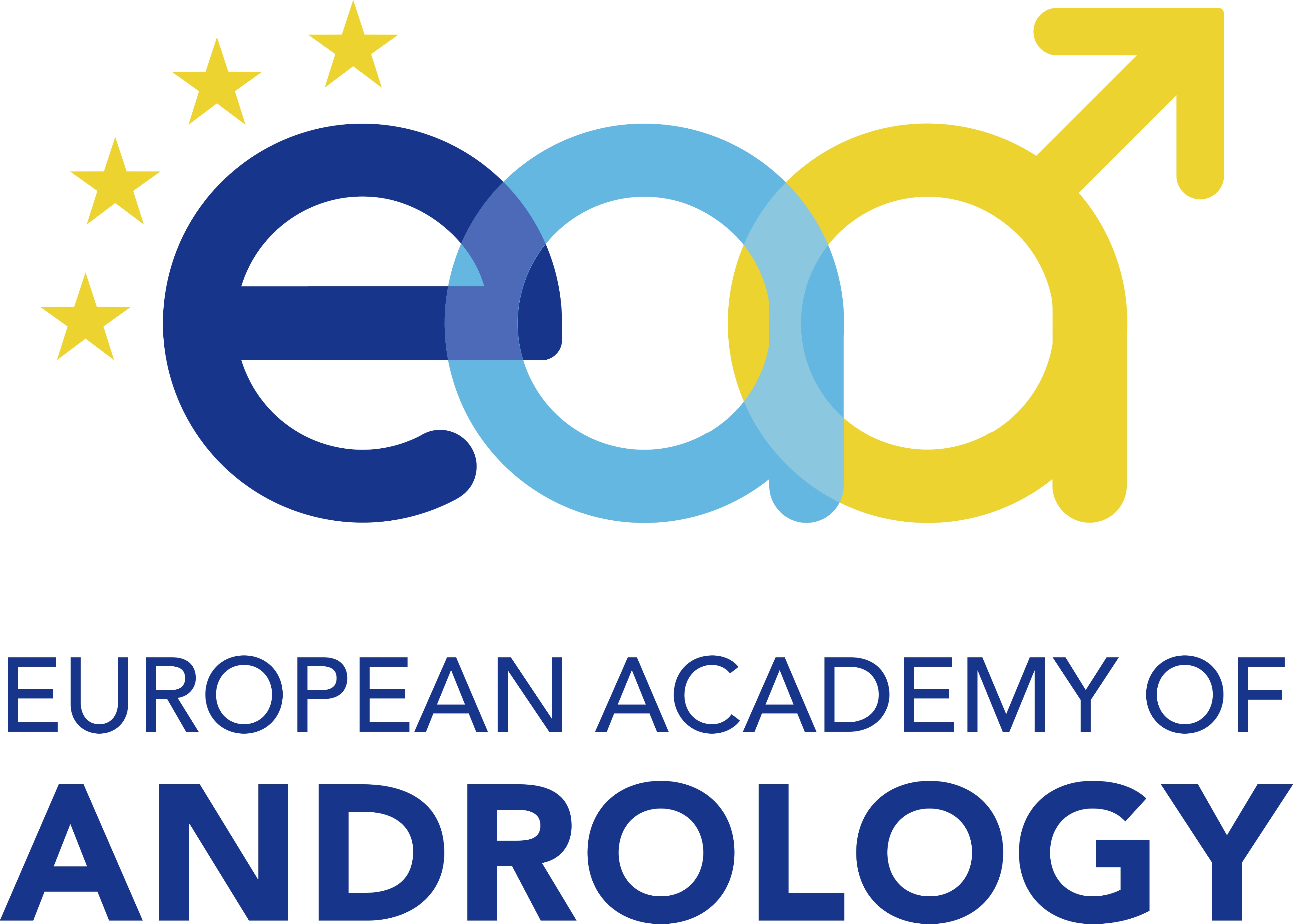 This application must be completed electronically and submitted to the EAA Office (office@andrologyacademy.net). Please attach your short CV with publications (last 3 years only).Applicant detailsName of Applicant: ...........................................  Department’s name and address: ................................................................................  .........................................................................................................................  Country of Residence:  ...............................................  Date of birth (priority for applicants below 45 years of age):  ......................... Email:  ........................................ Membership□   Yes, I am a member of the EAA with all annual fees paid, since year:  .............□   I have paid EAA membership fees for 2024 Details of EAA-accredited meeting to attend or EAA centre to visit (if a visit to an EAA Centre, please attach a letter of acceptance from the host):  Meeting /course name: ………………………………………………………  Place /EAA Centre: ……………………………………………………. Dates: ………………………………………… Approximate amount applied for (max € 500): □ € 350          □ € 500Payments to an institutional or personal bank account (please fill up the information below) will be made upon the presentation of the documentation of the costs (receipts).  The awardee is personally responsible for all tax matters in his/her own country. Grant payment informationAccount holder’s nameBankIBAN(Internat. Bank Account No.) SWIFT/BIC code (bank identifier)Bank sort code (if UK bank)Other information (if needed)